Bertha A. BlocherNo Dates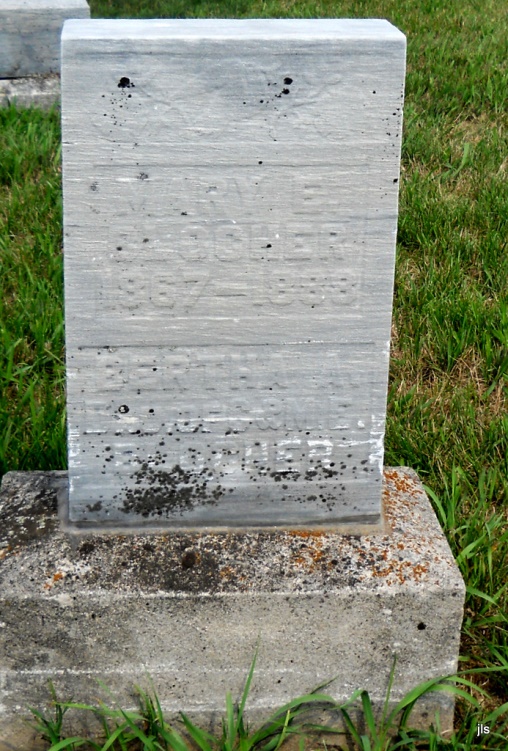 Photo by Jackie SandersNo obit found at this time